	Vadovaudamasi Lietuvos Respublikos vietos savivaldos įstatymo 16 straipsnio 2 dalies 26 punktu, Lietuvos Respublikos paramos būstui įsigyti ar išsinuomoti įstatymo 25 straipsnio 2 dalies 5 punktu, Parduodamų Pagėgių savivaldybės būstų ir pagalbinio ūkio paskirties pastatų sąrašu, patvirtintu Pagėgių savivaldybės tarybos 2015 m. rugpjūčio 9 d. sprendimu Nr. T-156 „Dėl parduodamų Pagėgių savivaldybės būstų ir pagalbinio ūkio paskirties pastatų sąrašo patvirtinimo“, atsižvelgdama į turto vertės nustatymo 2015 m. birželio 9 d. ataskaitą ir 2021 m. rugpjūčio 18 d. S.A. prašymą,  Pagėgių savivaldybės taryba n u s p r e n d ž i a:	1. Parduoti S.A. Pagėgių savivaldybei nuosavybės teise priklausantį 48,91 kv. m ploto būstą (unikalus Nr. (duomenys neskelbiami), esantį (duomenys neskelbiami), namo statybos metai − 1995, Kaina − 13 600,00 (trylika tūkstančių šeši šimtai) Eur.	2. Įpareigoti Savivaldybės administracijos Turto ir ūkio skyriaus vedėją Laimutę Šegždienę, notariškai įgaliotą Savivaldybės administracijos direktoriaus 2021 m. rugsėjo 15 d. įgaliojimu, pasirašyti pirkimo − pardavimo sutartį.	3. Parduotą butą nurašyti iš  Pagėgių savivaldybės administracijos Pagėgių seniūnijos buhalterinės apskaitos.	Šis sprendimas gali būti skundžiamas Regionų apygardos administracinio teismo Klaipėdos rūmams (Galinio Pylimo g. 9, 91230 Klaipėda) Lietuvos Respublikos administracinių bylų teisenos įstatymo nustatyta tvarka per 1 (vieną) mėnesį nuo sprendimo paskelbimo ar įteikimo suinteresuotiems asmenims dienos.SUDERINTA:Administracijos direktoriaus pavaduotojas, pavaduojantis administracijos direktorių                                                           Eugenijus Dargužas       Dokumentų valdymo ir teisės skyriaus vyresnioji specialistė                           Ingrida Zavistauskaitė       Dokumentų valdymo ir teisės skyriaus vyriausioji specialistė      (kalbos ir archyvo tvarkytoja)			               Lamutė MickevičienėParengė Laimutė Šegždienė,Turto ir ūkio skyriaus vedėja                                                                                                     Pagėgių savivaldybės tarybos                   veiklos reglamento                   2 priedasSPRENDIMO PROJEKTO „dėl  SAVIVALDYBĖS bŪSto PARDAVIMO S.A.“   AIŠKINAMASIS RAŠTAS2021-10-05        	1. Parengto projekto tikslai ir uždaviniai: parduoti S.A. į parduodamų Pagėgių savivaldybės būstų ir pagalbinio ūkio paskirties pastatų sąrašą įrašytą savivaldybės būstą. Šį savivaldybės būstą S.A. nuomojasi nuo 2016 metų.      	2. Kaip šiuo metu yra sureguliuoti projekte aptarti klausimai: sprendimo projektas paruoštas vadovaujantis Lietuvos Respublikos vietos savivaldos įstatymo 16 straipsnio 2 dalies 26 punktu, Lietuvos Respublikos paramos būstui įsigyti ar išsinuomoti įstatymo 25 straipsnio 2 dalies 5 punktu, Parduodamų Pagėgių savivaldybės būstų ir pagalbinio ūkio paskirties pastatų sąrašu, patvirtintu Pagėgių savivaldybės tarybos 2015 m. rugpjūčio 9 d. sprendimu Nr. T-156, atsižvelgiant į Turto vertinimo 2015 m. birželio 9 d. ataskaitą ir S.A. 2021 m. rugpjūčio 18 d. prašymą.      	 3. Kokių teigiamų rezultatų laukiama: priėmus šį sprendimą bus gauta lėšų, jos kaupiamos  Pagėgių savivaldybės socialinio būsto plėtrai.      	4. Galimos neigiamos priimto projekto pasekmės ir kokių priemonių reikėtų imtis, kad tokių pasekmių būtų išvengta:  priėmus sprendimą neigiamų pasekmių nenumatoma.     	5. Kokius galiojančius aktus (tarybos, mero, savivaldybės administracijos direktoriaus)reikėtų pakeisti ir panaikinti, priėmus sprendimą pagal teikiamą projektą: kitų galiojančių aktų keisti ar naikinti nereikės.   	 6. Jeigu priimtam sprendimui reikės kito tarybos sprendimo, mero potvarkio ar administracijos direktoriaus įsakymo, kas ir kada juos turėtų parengti: Pagėgių savivaldybės administracijos Turto ir ūkio skyrius.    	7. Ar reikalinga atlikti sprendimo projekto antikorupcinį vertinimą: reikalinga.    	8. Sprendimo vykdytojai ir įvykdymo terminai, lėšų, reikalingų sprendimui įgyvendinti, poreikis (jeigu tai numatoma – derinti su Finansų skyriumi): Papildomų lėšų sprendimui įgyvendinti nereikės.   	 9. Projekto rengimo metu gauti specialistų vertinimai ir išvados, ekonominiai apskaičiavimai (sąmatos)  ir konkretūs finansavimo šaltiniai: atliktas turto vertinimas.  	 10. Projekto rengėjas ar rengėjų grupė. Turto ir ūkio skyriaus vedėja Laimutė Šegždienė, tel. 8 441 70 410.   	 11. Kiti, rengėjo nuomone,  reikalingi pagrindimai ir paaiškinimai: Turto ir ūkio skyriaus vedėja                                                                               Laimutė Šegždienė                                                                                                            Projektas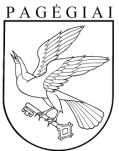 Pagėgių savivaldybės tarybasprendimasdėl SAVIVALDYBĖS bŪSto PARDAVIMO s.a.2021 m. spalio 5 d. Nr. T1-Pagėgiai